Attestation scolaire « savoir-nager »Le professeur des écoles et le ____________________________________,ou le professeur d’éducation physique et sportive(1), certifient que l’élève (1) compléter ou rayer la mention inutile___________________________________ maîtrise le savoir-nager défini par l’arrêté du 8 juillet 2015 (parcours de capacités, connaissances et attitudes). le ___ / ___ / _________ Noms et signatures du :Attestation scolaire « savoir-nager »Le professeur des écoles et le ____________________________________,ou le professeur d’éducation physique et sportive(1), certifient que l’élève (1) compléter ou rayer la mention inutile___________________________________ maîtrise le savoir-nagerdéfini par l’arrêté du 8 juillet 2015 (parcours de capacités, connaissances et attitudes). le ___ / ___ / _________ Noms et signatures du :Attestation scolaire « savoir-nager »Le professeur des écoles et le ____________________________________,ou le professeur d’éducation physique et sportive(1), certifient que l’élève (1) compléter ou rayer la mention inutile___________________________________ maîtrise le savoir-nager défini par l’arrêté du 8 juillet 2015 (parcours de capacités, connaissances et attitudes). le ___ / ___ / _________ Noms et signatures du :Attestation scolaire « savoir-nager »Le professeur des écoles et le ____________________________________,ou le professeur d’éducation physique et sportive(1), certifient que l’élève (1) compléter ou rayer la mention inutile___________________________________ maîtrise le savoir-nagerdéfini par l’arrêté du 8 juillet 2015 (parcours de capacités, connaissances et attitudes). le ___ / ___ / _________ Noms et signatures du :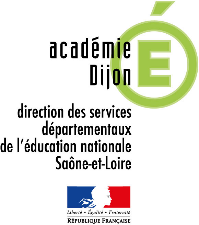 Cachet de l’établissementet signature du directeur de l’écoleou du chef d’établissement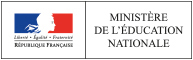 Attestation scolaire« savoir-nager »NOM : ____________________________ Prénom : __________________________ Date de naissance : __ / __ / __________ École / collège : __________________________________ Cachet de l’établissementet signature du directeur de l’écoleou du chef d’établissementAttestation scolaire« savoir-nager »NOM : ____________________________ Prénom : __________________________ Date de naissance : __ / __ / __________ École / collège : __________________________________ Cachet de l’établissementet signature du directeur de l’écoleou du chef d’établissementAttestation scolaire« savoir-nager »NOM : ____________________________ Prénom : __________________________ Date de naissance : __ / __ / __________ École / collège : __________________________________ Cachet de l’établissementet signature du directeur de l’écoleou du chef d’établissementAttestation scolaire« savoir-nager »NOM : ____________________________ Prénom : __________________________ Date de naissance : __ / __ / __________ École / collège : __________________________________ 